COMPETING INTERESTS STATEMENTArticle/Paper Title: Optimal Portfolio Construction: Application of Sharpe's Single-Index Model on Dhaka Stock ExchangeName Author(s):  Imroz MahmudAll authors are required to complete and sign below (please check one)(  ) I declare that I have no significant competing financial, professional, and/or personal interests that might have influenced the performance or presentation of the work described in this manuscript.(  ) I have described my potential competing financial, professional, and/or personal interests in the space below: (Provide details; use additional space if necessary.)Signatures: 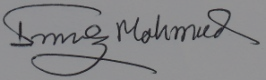     	                                                			      Date: 12.31.2018Imroz Mahmud	Information provided by authors will remain confidential during the review process and may be published with the article.12.31.2018Imroz Mahmud